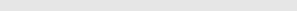 Ordinační doba1) Mimo ordinační hodiny muže pacient v případě potřeby navštívit naši druhou ordinaci (Ordinace Mohelno)
2) V době nepřítomnosti lékaře sestra vystavuje recepty trvale užívaných léku, objednává pacienty, provádi převazy chronických ran a jiné lékařem stanovené úkoly.Pondělí
   7:00 - 12:00
  7:00 - 12:00MUDr.Josef Máša
sestra Marie Mášová  (7:00 – 9:00 odběry krve)Úterý
   7:30 - 12:00
  7:00 - 12:00
12:00 - 13:00MUDr. Miroslav Jedlička
sestra Margita Matoušková  (7:00 – 9:00 odběry krve)
Pouze objednaní pacientiStředa
   9:30 - 12:00
  7:00 - 12:00
12:00 - 13:00MUDr. Hlaváčová Gembalová
sestra Margita Matoušková  (7:00 – 9:00 odběry krve)
Pouze objednaní pacientiČtvrtek
 12:30 - 17:00
12:00 - 17:00
17:00 - 18:00MUDr. Miroslav Jedlička
sestra Margita Matoušková
Pouze objednaní pacientiPátek  7:30 - 12:00
  7:00 - 12:00
12:00 - 13:00MUDr. Hlaváčová Gembalová
sestra Margita Matoušková  (7:00 – 9:00 odběry krve)
Pouze objednaní pacienti